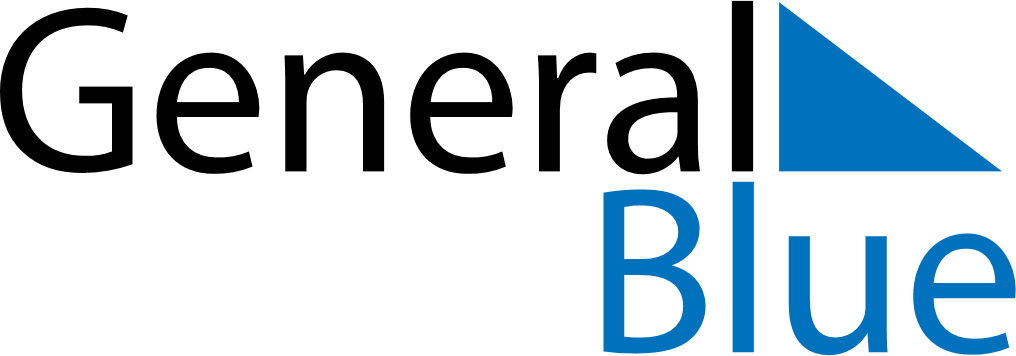 Daily Planner June 28, 2021 - July 4, 2021Daily Planner June 28, 2021 - July 4, 2021Daily Planner June 28, 2021 - July 4, 2021Daily Planner June 28, 2021 - July 4, 2021Daily Planner June 28, 2021 - July 4, 2021Daily Planner June 28, 2021 - July 4, 2021Daily Planner June 28, 2021 - July 4, 2021Daily Planner MondayJun 28TuesdayJun 29WednesdayJun 30ThursdayJul 01FridayJul 02 SaturdayJul 03 SundayJul 04MorningAfternoonEvening